REPUBLICA DE COLOMBIADEPARTAMENTO DE RISARALDA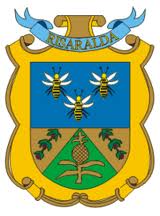 LA FUNDACION CULTURAL Y ECOLOGICA “UNA GOTITA DE AGUA”FINALISTAS DE TODO EL DEPARTAMENTO EN CUENTO Y POESÍA. 8100 PARTICIPANTES DEL DEPARTAMENTO DE RISARALDA AL CONCURSO LITERARIO REGIONAL ECOLÓGICO “MANUELA FERNÁNDEZ AGREDO”-VERSIÓN 2012.TODOS QUEDARÁN EN ANTOLOGÍA DEL LIBRO RESPECTIVO. ¡FELICITACIONES!Municipios que corresponden a la Secretaria de Educación Departamental.DOSQUEBRADASA continuación, acerca de los jurados:Agradecimiento muy especial a las Secretarias de Educación del Departamento por su apoyo y compromiso en todo el proceso de promoción del concurso literario, al igual que la Maestría de literatura de la Universidad Tecnológica que participó del proceso de selección.Felicitaciones  y agradecimientos a todos los participantes,  los docentes, rectores, padres de familia, jurados y demás actores que contribuyeron a este grandioso proyecto. Quedan todos totalmente invitados a la clausura que se llevará a cabo el 14 de octubre de 2012 en  el  Teatro Santiago Londoño de la ciudad de Pereira, donde se entregará a cada niño seleccionado, su libro, certificado y algunas medallas y premios para los primeros puestos. Agradecimientos a nuestros patrocinadores Frisby, Corporación Autónoma de Risaralda CARDER y la gobernación de Risaralda. Cordial Saludo,Hilia Isabel Agredo Representante legal fundación “Una gotita de agua”NOMBRENOMBRE DEL ESCRITOCIUDADCENTRO EDUCATIVOGRADO-CATEGORÍA1María Manuela Sánchez GutiérrezLAS AVENTURAS DE ANITAPEREIRASan Vicente Hogar622Santiago Taborda.LA TORTUGA Y EL SAPOPEREIRAInstitución Educativa El Pital, Sede Córcega.313Ana Sofía Montoya Vega. cafeterito y sus amigosPEREIRAFundación Gimnasio Pereira414Kelly Marisol Calvo Trejos. Amigas por siemprePEREIRAColegio Byron Gaviria415Ever Restrepo Zapata. Los viajeros de la montañaPEREIRAColegio Byron Gaviria415Jessica Marín Agudelo. Hellen y la montaña amarillaPEREIRAColegio Byron Gaviria416Natalia RamírezLa verdadera amistadPEREIRAColegio Byron Gaviria417Daniela Issa Sánchez ABUELO, GRACIAS. ¡MIL GRACIAS!PEREIRAFundación Gimnasio Pereira1038Edwin Alexander duran Gómez. LA VIDA CON SABOR A CAFÉPEREIRAColegio Jaime Salazar Robledo1039Mateo Díaz Toro. ASI ERES TÚPEREIRAColegio José Antonio Galán9310Jeferson Monsalve. LOS ANIMALESPEREIRAI. E. San Fernando8211Yordi Farid Tapia Corrales. ACRÓSTICO A MI TIERRA CAFETERAPEREIRAInstitución Educativa el Pital6212Manuel David Ruiz Restrepo. LOS DEL CAFETALPEREIRAInstitución Educativa Combia9313Angélica Gil Gómez. VIENTOS CAFETEROSPEREIRAColegio San Vicente Hogar2114Valentina Calderón Cifuentes. QUE POEMA A MI TIERRA CAFETERA PEREIRAC. Jaime Salazar Robledo10315Daniela Ramírez Arboleda. MI PAISAJE CULTURALPEREIRAInstitución Educativa “El Pital”7216Mélany Henao Mazuera. ARBOLITOPEREIRAI. E. “El Pital”7217Daniela Bolívar Cataño AGUA MARAVILLOSA FUENTE DE  VIDAPEREIRAEducativa Centenario9318Isabella Romero Duque. LA TIERRA PROMETIDAPEREIRAFundación Gimnasio Pereira9319Luis Santiago Ospina.RISARALDA TIERRA DE CAFÉPEREIRAColegio José Antonio Galán6220Melitza Yineth Grisales. PAISAJE NATURALPEREIRAColegio José Antonio Galán6221Angie Alexandra Giraldo Idárraga. AUNQUE SE VEAN PEQUEÑAS, SON GRANDES COSAS QUE NOS RODEANPEREIRAColegio José Antonio Galán6222Daniela Ramírez Arboleda. MI PAISAJE CULTURALPEREIRAInstitución Educativa “El Pital”8223Angélica Gil Gómez. AMA LA NATURALEZARECONOCIMIENTO ESPECIALPEREIRAColegio San Vicente Hogar1124Manuela Serna Vargas. AMOR DE CAFE PEREIRAColegio San Vicente Hogar2125Manuela Ríos Rendón. Pereira Rda. LA COSECHA PERFECTAPEREIRAColegio San Vicente Hogar2126Penélope Noreña Ramos.LA FLOR HERIDAPEREIRAI. E. Remigio Antonio Cañarte-Sede el Poblado1127Valentina Gallego GómezLA GOTITA QUE HABLA Y EL GATOPEREIRAI. E. Remigio Antonio Cañarte-Sede el Poblado1128Manuela Marín Londoño. LA GÓTICA NECESITADAPEREIRAI. E. Remigio Antonio Cañarte-Sede el Poblado2129Valeria Bolívar. LOS MEJORES AMIGOS EN LA GRANJAPEREIRAI. E. Remigio Antonio Cañarte-Sede el Poblado4130María Juliana Salazar Gonzales. EL GATO DEL CAFETAL PEREIRAInstitución Educativa El Pital, Sede Córcega.2131Luís Alberto López Palomino. LA GALLINA Y LA LOMBRIZPEREIRAInstitución Educativa El Pital, Sede Córcega.2132Juan Esteban Restrepo. CANCION DEL AGUAPEREIRAColegio San Fernando4133Laura Camila Chiquillo García. LA LUZ DE LA ESPERANZAPEREIRAColegio San Fernando6234Erika  Arias. LA MARAVILLA DE LA NATURALEZA Y LAS ESPECIES ANIMALES!PEREIRAColegio San Fernando6235María Luisa Martínez CardonaBIENVENIDO A COLOMBIAPEREIRAColegio Cooperativo93NOMBRENOMBRE DEL ESCRITOMUNICIPIOCENTRO EDUCATIVOGRADO-CAT.1Luisa Fernanda Silva Restrepo. Las maravillas del eje cafetero ApíaI. E. Sagrada Familia 1032Daniela Rodríguez Mesa. El roble y las orquídeas del bosque ApíaI. E. Sagrada Familia523Víctor Hugo Becerra Giraldo. Un día como cualquier otro ApíaI. E. Sagrada Familia1034Luisa Manuela Ruiz Mejía. La tierra que nunca fue ApíaI. E. Sagrada Familia1035Daniel  Alberto Moreno Vergara. Una realidad camuflada ApíaI. E. Sagrada Familia1036Daniela Pareja Ortiz. El gran bosque ApíaI. E. Sagrada Familia1037Diana Carolina Cruz Ospina. MARAVILLOSA CREACIÓNApíaI. E. Sagrada Familia1138María Alejandra Rodríguez Henao. El hombre que aprendió a cuidar la naturalezaBalboaColegio Santo Domingo Savio.1139Jonatán David Valencia Moncada. El zorro, el tigre y el niño que salvó la vida de un bosque BalboaColegio Santo Domingo Savio.11310José Alejandro Páez Rosero. El bosque místico BalboaColegio Santo Domingo Savio.9311Jackeline Montoya Hurtado. La naturaleza… mi alegría BalboaColegio Santo Domingo Savio.10312Bis Davinson Bedoya Gómez. El Consejo de seguridad de la fauna, flora y humanos del paisaje cafeteroLa Celia I. E. Patio Bonito11313Jenni Lorena Cano Morales. HERMOSA FAUNA Y FLORALa Celia I. E. Patio Bonito9314Jenifer Agudelo Sánchez. LA NATURALEZA La Celia I. E. Patio Bonito9315Natalia Yepes Vanegas.GOTITA DE AGUALa Celia I. E. Patio Bonito9316Mariluz Duque Montoya. MI   DEPARTAMENTOLa Celia I. E. Patio Bonito11317Brayam Osvaldo Suarez Alape. EL BOSQUE FELIZLa CeliaCentro Educativo  El Diamante sede La Estrella5218Jhonatan Montes Machado. LA CANCION DE LA NATURALEZALa CeliaCentro Educativo  El Diamante sede La Estrella5219Brandon Hernández Gallego. EL SUEÑO DE UN AGRICULTORLa CeliaCentro Educativo  El Diamante sede La Estrella5220Yeison Andrés Restrepo Ríos. UN DIA EN EL CAFETALBelén de UmbríaI. E.  Nuestra Señora del Rosario11321Stephania Montaño Bonilla.La enseñanza de la vida Belén de UmbríaColegio Juan Hurtado7222Yeison Andrés Restrepo Ríos. El camino del caféBelén de UmbríaI. E.  Nuestra Señora del Rosario11323Kelly Yohana Rivera Guapacha. El corpulento árbolGuáticaColegio Santa Ana.8224Mónica del Carmen Morales Bueno. El mar CelesteGuáticaColegio Santa Ana.9325Anyi Verónica Buitrago Girón. Susana y sus amigos del bosque GuáticaColegio Santa Ana.9326Brayan Leandro Guapacha. LOS SENTIMIENTOS DEL AGUAGuáticaColegio Santa Ana.9327Luisa MaríaRincón Acevedo.La historia de la abuelaMistratóInstituto Mistrató9328Denny Alejandro Espinosa Vásquez. LOS BOSQUES DE MIL COLORESMistratóInstituto Mistrató7229Jenny Tejada Posada. PAISAJITO CAFETEROMistratóInstituto Mistrató7230Juan Sebastián Sánchez. UNA CRUDA REALIDADMistratóInstituto Mistrató9331Jazmín Lorena García. ARBOLITO MistratóInstitución Educativa San Antonio del Chamí4132María Viviana Castañeda Cadena. EL ESTANQUE TRISTEMistratóInstitución Educativa San Antonio del Chamí5233Edwin Tamaniza Bariaza. MATILDA  Y  SU    AMIGA   GOTITA    DE    AGUAMistratóInstitución Educativa San Antonio del Chamí5334Soraya Dumar Londoño Yagary. UNA HISTORIA PARA RECORDARMistratóInstituto Mistrató9335Erika Marín Castaño. La naturaleza nos habla, realidad o fantasía MistratóInstituto Mistrató9336Juan Diego MarínMi paraíso cafetroMistratóInstituto Mistrató7237Kenet Nabot Largo Quintero. Mi mascota y yoPueblo RicoVereda Montebello-Centro Educativo Ciató5238Magda Liseth Tapasco Largo. El abuelo de los ríosPueblo RicoCentro Educativo Bachillerato Bienestar Rural10339Michell Alejandra Tapasco Largo. La gran traviesaPueblo RicoCentro Educativo Bachillerato Bienestar Rural7240Erika Tatiana Tapasco Largo. Mi peor pesadillaPueblo RicoCentro Educativo Bachillerato Bienestar Rural9341Diana Yesennia Tapasco Largo. HERMOSA CREACIÓNPueblo RicoCentro Educativo Bachillerato Bienestar Rural11342Jhon Edwar  Valencia Gonzales. LO MEJOR DE MI VEREDAPueblo RicoCentro Educativo Taibá-Sede San Luis6243Nayara Ortiz Sánchez. UNA  PEPITA  QUE  QUIERO  COMPARTIRPueblo RicoInstitución Educativa San Pablo5244Leany Andrea Berrio Giraldo- GUARDIANES DEL AGUAPueblo RicoCentro Educativo Taibá-Sede San Luis4145Laura Melisa MI VEREDA JAMARRAYAPueblo RicoCentro Educativo Taibá-Sede San Luis2146Edwin  Leandro quintero Giraldo EL  CAZADOR ES MI PAPÁPueblo RicoCentro Educativo Taibá-Sede San Luis2147Leydi Johana Quintero Giraldo. LA VERDADERA AMISTADPueblo RicoCentro Educativo Taibá-Sede San Luis5248Erika Andrea Galeano Bartolo. La virgen del mineraldoQuinchíaQuinchíaI. E. Núcleo Escolar Rural9349Juan Pablo Abad Salazar. La moneda en mi bolsilloQuinchíaInstituto San Andrés7250Jonathan Andrés Naranjo Arango. Toda una rebelión animalQuinchíaInstituto San Andrés9351Zuly Tatiana  Saldarriaga Largo. LA GOTICAQuinchíaInstitución Educativa Núcleo Escolar Rural-Sede Nuestra señora de la Ceiba6252Juan Diego Pescador Galeano. AMANECER CAMPESINOQuinchíaColegio Nuestra Señora de los Dolores6253John Jairo Guerrero Álvarez. EL PAJARITO VALIENTEQuinchíaSede Educativa Mina Rica10354Andrés Felipe Vélez Díaz. LO  BUENO  DE  SER  CAMPESINOQuinchíaSede Educativa Mina Rica5255Alexandra Murillo Ruiz. MI BELLA REGIÓN CAFETERAQuinchíaInstituto San Andrés4156Juan Sebastián Hernández Escobar. RECORRIDO CAFETEROQuinchíaInstitución Educativa Núcleo Escolar Rural3157Angie Daniela Vinasco. QUINCHÍA TIERRA QUERIDAQuinchíaInstitución Educativa Núcleo Escolar Rural11358Angie Daniela Vinasco. A MI QUINCHÍA DEL ALMA QuinchíaInstitución Educativa Núcleo Escolar Rural8259Zuly Tatiana  Saldarriaga Largo. LA GOTICAQuinchíaInstitución Educativa Núcleo Escolar Rural-Sede Nuestra señora de la Ceiba6260Valentina Orozco Márquez.   Juan, el niño pobreSanta Rosa de CabalInstituto agropecuario Veracruz-Sede la hermosa5261María Alejandra Parra Cuadros. CUIDEMOS NUESTRA NATURALEZASanta Rosa de CabalInstituto Agropecuario Veracruz5262Emanuel Osorio Orozco. HISTORIA DE UNA FLORSanta Rosa de CabalInstituto Agropecuario Veracruz5263Nicolás Torres Arias.MI HERMOSA TIERRASanta Rosa de CabalInstituto agropecuario Veracruz-Sede la hermosa5264Juliana Arias Ramírez. DESPERTAR EN EL EJESanta Rosa de CabalInstitución Educativa Labouré7265Anthony Correa Aristizbal. LA MALDAD DE UN NIÑO Y LA BONDAD DE LAS ABEJAS Y LOS CULTIVOSSanta Rosa de CabalInstituto agropecuario Veracruz-Sede la hermosa5266Alba Nelly Bedoya. Rda. ¿Al campo?SantuarioInstituto Santuario11367Cristian Andrés Soto. RECUERDO HACE TIEMPO…SantuarioInstituto Santuario11368Harold  David Grisales Toro. EL MISTERIO DEL CAMPOSantuarioCentro Educativo la Bamba1169Kelly Paola Ciro López. LA SEMILLA DE CAFÉSantuarioCentro Educativo la Bamba4170Jannes Torres Murillo. EL RÍO CASCADAS SantuarioCentro Educativo la Bamba4171Laura Marcela Corrales. El tío conejoSantuarioInstituto Santuario8272Yesica de los Ríos. El último descendiente SantuarioInstituto Santuario10373Alejandra Grisales. Creer en lo fantásticoSantuarioInstituto Santuario11374Andrés Felipe Yaya Román. Diario de un árbol encontrado en sus raícesLa VirginiaInstitución Educativa La Virginia11375Juan Felipe Villada Chica. EL EJE CAFETERO  Y LA NATURALEZALa VirginiaInstitución Educativa La Virginia7276Karen Londoño Salazar. EL LIBRO DE DON JUANLa VirginiaInstitución Educativa La Virginia7277Daniela Cardona Arias.LA HADA Y EL LAGO DE SOPINGALa VirginiaInstitución Educativa La Virginia7278Juan Diego Arias. EL NIÑO QUE CREÍA QUE SU MAMÁ ERA EL AGUALa VirginiaInstitución Educativa La Virginia72NOMBRENOMBRENOMBRE DEL ESCRITOCENTRO EDUCATIVOGRADO-CATEGORÍA1Santiago Jaramillo CastañoSantiago Jaramillo Castaño“PARAÍSO DE COLOMBIA” I. E. Santa Sofía412Daniel Eduardo VásquezDaniel Eduardo VásquezEL HOMBRE DE AGUAEmpresarial1133Juan Camilo ToroJuan Camilo ToroPAISAJE CULTURAL DE RISARALDAI.E. Manuel Elkin Patarroyo - Escuela Guillermo Valencia414Carlos Alberto Betancurt CarvajalCarlos Alberto Betancurt CarvajalNATURALEZA SOMOSI. E. Nueva Granada1035David Eduardo Garzón BlancoDavid Eduardo Garzón BlancoVOLANDO EN LOS AIRES CAFETEROSColegio San Juan Bosco525Jefry Gutiérrez MuñozJefry Gutiérrez MuñozGRANO DE CAFÉColegio San Juan Bosco1036Luisa Fernanda Valencia GonzálezLuisa Fernanda Valencia GonzálezCOCO Y EL CARACOLI. E. Hogar Nazareth317Luisa María Zuluaga OspinaLuisa María Zuluaga OspinaEL ANTES Y EL DESPUÉS DE LA TIERRAI. E. Hogar Nazareth1038Tania Cortés ÁlvarezTania Cortés ÁlvarezCRISTAL, EL OLOR DEL CAMPOI. E. Hogar Nazareth1039Edwar Mauricio CastroEdwar Mauricio CastroEL SECRETO DE LA POCIÓNI. E. Nueva Granada10310Laura Juliana Camelo SotoLaura Juliana Camelo SotoEL CUIDADO DEL PAISAJE CAFETEROInstituto Tecnológico de Dosquebradas11311Wendy Medina VinascoMADRE NATURALEZAMADRE NATURALEZAI. E. Nuestra Señora de Guadalupe. 103312Noemí Zapata MontesNoemí Zapata MontesLA BELLEZA DE MI EJE CAFETEROInstituto Tecnológico de Dosquebradas9313Kevin Snaider Ospina GarzónKevin Snaider Ospina GarzónLA DESTRUCCIÓN DEL SOLInstituto Tecnológico de Dosquebradas7214Johan AndrésValencia BedoyaLAS AVENTURAS DE RODRIGO Y SU AMIGOLAS AVENTURAS DE RODRIGO Y SU AMIGOColegio Santa Sofía-Sede Villa Fanny62215Andrés Felipe Ospina GualterosSU NOMBRE ES CONCIENCIASU NOMBRE ES CONCIENCIAI. Tecnológico de Dosquebradas72216Andrés Zapata Vargas¡VIVE! GRAN ÁRBOL¡VIVE! GRAN ÁRBOLColegio San Juan Bosco103317Simón Serrano VascoTIERRA DE FORTUNATIERRA DE FORTUNAColegio San Juan Bosco52218Gustavo Adolfo  Ocampo  Jaramillo. RECORRIENDO A RISARALDARECORRIENDO A RISARALDAInstitución Educativa Manuel Elkin Patarroyo - Escuela Guillermo Valencia41119Juan Esteban Bedoya RengifoNUESTRO PAISAJENUESTRO PAISAJEI. Tecnológico de Dosquebradas722220Johan Estiven Estrada CarvajalLA GRAN AVENTURA LA GRAN AVENTURA Colegio Santa Sofía31121Valeria Orozco SalazarEL AGUAEL AGUAI. Tecnológico de Dosquebradas72222Esteban Villada HenoHAY ALGO EN MI CABEZAHAY ALGO EN MI CABEZAI. Tecnológico de Dosquebradas72223Juan Esteban Bedoya RengifoNUESTRO PAISAJENUESTRO PAISAJEI. Tecnológico de Dosquebradas72224Tomas López HerreraEL CORAZÓN DE MI PAISEL CORAZÓN DE MI PAISColegio San Juan Bosco1111125Santiago Rodríguez LópezLA RENUNCIA DEL SOLLA RENUNCIA DEL SOLColegio Santa Sofía-Sede Villa Fanny62226Angie Mildred Ramírez MarínLA GUERRA DE LA MADRE NATURALEZALA GUERRA DE LA MADRE NATURALEZAColegio Santa Sofía-Sede Villa Fanny62227Sebastián Gómez GutiérrezEl sueño de joséEl sueño de joséColegio Santa Sofía-Sede Villa Fanny62227Nicolás Bedoya CardonaCUENTO DEL NIÑO Y EL BOSQUECUENTO DEL NIÑO Y EL BOSQUEColegio San Juan Bosco103328Eliana Fernanda López ArenasRECORDANDO Y REVIVIENDORECORDANDO Y REVIVIENDOI. E. Nuestra Señora de Guadalupe.103329Tatiana Valencia BuitragoEL SUEÑO DE ALICEEL SUEÑO DE ALICEI. E. Nuestra Señora de Guadalupe. 103330Andrés Camilo Higuita VélezANTIGUO SECRETOANTIGUO SECRETOI. E. Nuestra Señora de Guadalupe. 103331Pablo David Hernández Valverde. UNA AVENTURA EN RISARALDAUNA AVENTURA EN RISARALDAI. E. Manuel Elkin Patarroyo - Escuela Guillermo Valencia411Alfred Asís  Poeta
Cónsul - Isla Negra y Litoral de los Poetas Final del formularioPreparador antología de Pablo NerudaChile –email islanegra@ciberexplora.cl John Jairo CañaveralProfesor de Lectura y EscritorCoordinador de Proyecto de lectura y escritura Anserma Caldas – Colombia-email shilbalba28@hotmail.com Félix Hugo NoblecillaPresidente de la Unión Mundial de Poetas- UNIVADocente Universitario Tumbes Perú- email poetasuniva@gmail.comGrethel Delgado Actriz de TV y teatro; escritora. Licenciada en Dramaturgia por el Instituto Superior de Arte de CubaCuba – email mardefa@infomed.sld.cu                                                                                            Luís Jaramillo RamírezCantautor y PoetaPereira Lujarpercheron@hotmail.comVerónica Baeza YatesLocutora Profesional -Docente y poeta. Voroca@yahoo.esChile